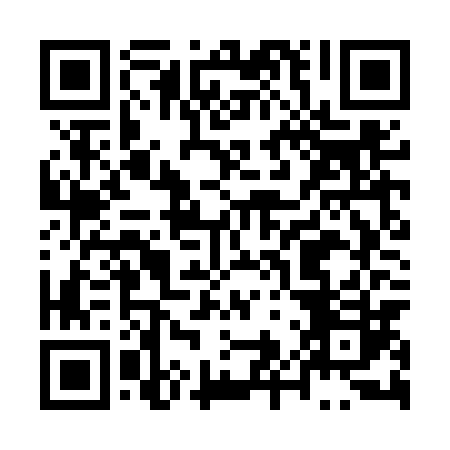 Ramadan times for Dymaczewo Stare, PolandMon 11 Mar 2024 - Wed 10 Apr 2024High Latitude Method: Angle Based RulePrayer Calculation Method: Muslim World LeagueAsar Calculation Method: HanafiPrayer times provided by https://www.salahtimes.comDateDayFajrSuhurSunriseDhuhrAsrIftarMaghribIsha11Mon4:224:226:1612:033:555:515:517:3812Tue4:204:206:1312:033:565:535:537:4013Wed4:174:176:1112:023:585:545:547:4214Thu4:154:156:0912:023:595:565:567:4415Fri4:124:126:0612:024:005:585:587:4616Sat4:104:106:0412:014:026:006:007:4817Sun4:074:076:0212:014:036:026:027:5018Mon4:044:045:5912:014:056:036:037:5219Tue4:024:025:5712:014:066:056:057:5420Wed3:593:595:5512:004:076:076:077:5621Thu3:563:565:5212:004:096:096:097:5822Fri3:543:545:5012:004:106:106:108:0023Sat3:513:515:4811:594:126:126:128:0224Sun3:483:485:4511:594:136:146:148:0425Mon3:453:455:4311:594:146:156:158:0626Tue3:433:435:4111:584:166:176:178:0827Wed3:403:405:3811:584:176:196:198:1028Thu3:373:375:3611:584:186:216:218:1229Fri3:343:345:3411:584:206:226:228:1530Sat3:313:315:3111:574:216:246:248:1731Sun4:294:296:2912:575:227:267:269:191Mon4:264:266:2712:575:237:287:289:212Tue4:234:236:2412:565:257:297:299:243Wed4:204:206:2212:565:267:317:319:264Thu4:174:176:2012:565:277:337:339:285Fri4:144:146:1712:555:287:347:349:306Sat4:114:116:1512:555:307:367:369:337Sun4:084:086:1312:555:317:387:389:358Mon4:054:056:1112:555:327:407:409:389Tue4:024:026:0812:545:337:417:419:4010Wed3:593:596:0612:545:347:437:439:43